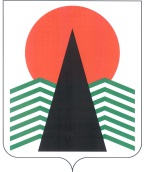 АДМИНИСТРАЦИЯ  НЕФТЕЮГАНСКОГО  РАЙОНАпостановлениег.НефтеюганскО награжденииВ соответствии с решением Думы Нефтеюганского района от 26.09.2012 № 282 «О наградах и почетных званиях Нефтеюганского района», на основании протокола заседания комиссии по наградам от 03.04.2018 № 5  п о с т а н о в л я ю:Присвоить почетное звание «Заслуженный работник нефтегазодобывающей промышленности Нефтеюганского района», наградить Почетными грамотами 
и Благодарственными письмами Главы Нефтеюганского района граждан Нефтеюганского региона за высокое профессиональное мастерство, многолетний добросовестный труд, вклад в социально-экономическое развитие Нефтеюганского района согласно приложениям № 1, 2.Управлению по учету и отчетности администрации района (Т.П.Раздрогина) обеспечить выплату денежного вознаграждения согласно приложению № 1.Настоящее постановление подлежит размещению на официальном сайте органов местного самоуправления Нефтеюганского района.Контроль за выполнением постановления возложить на первого заместителя главы Нефтеюганского района С.А.Кудашкина.Глава района							Г.В.ЛапковскаяПриложение № 1к постановлению администрации Нефтеюганского районаот 09.04.2018 № 506-паСПИСОКграждан, награждаемых наградами и почетными званиями Нефтеюганского районаПриложение № 2к постановлению администрации Нефтеюганского районаот 09.04.2018 № 506-паСПИСОКграждан, награждаемых Благодарственным письмом Главы Нефтеюганского района09.04.2018№ 506-па№ 506-па№Фамилия, имя, отчествоДолжность (род занятий)Размер денежного вознаграж-дения (руб.)Почетное звание «Заслуженный работник нефтегазодобывающей промышленности Нефтеюганского района»Почетное звание «Заслуженный работник нефтегазодобывающей промышленности Нефтеюганского района»Почетное звание «Заслуженный работник нефтегазодобывающей промышленности Нефтеюганского района»Почетное звание «Заслуженный работник нефтегазодобывающей промышленности Нефтеюганского района»КачалинНиколай Александровичначальник цеха филиала «Самсоновское линейное производственное управление магистральных газопроводов» 
ООО «Газпром трансгаз Сургут» 
ПАО «Газпром», п.Салым3500,00Почетная грамота Главы Нефтеюганского районаПочетная грамота Главы Нефтеюганского районаПочетная грамота Главы Нефтеюганского районаПочетная грамота Главы Нефтеюганского районаСусликовИван Евгеньевичзаместитель начальника отдела капитального строительства 
филиала «Нефтеюганское управление магистральных нефтепроводов» 
АО «Транснефть – Сибирь», г.Нефтеюганск3500,00БулаховСергей Юрьевичстропальщик участка погрузо-разгрузочных работ филиала «Нефтеюганское управление магистральных нефтепроводов» 
АО «Транснефть – Сибирь», п.Каркатеевы3500,00ЕгоровВиктор Михайловичтрубопроводчик линейный линейной производственно-диспетчерской станции «Остров» филиала «Нефтеюганское управление магистральных нефтепроводов» АО «Транснефть – Сибирь», г.Нефтеюганск3500,00ЛебедеваГлафира Кононовнапенсионер, с.Лемпино3500,00РябоваКлавдия Тихоновнапенсионер, с.Лемпино3500,00КоневАндрей Петровичслесарь по контрольно-измерительным приборам и автоматике 6 разряда филиала «Самсоновское линейное производственное управление магистральных газопроводов» ООО «Газпром трансгаз Сургут» ПАО «Газпром», п.Салым3500,00ФасхитдиновИлшат Ирмитовичохранник ООО частное охранное предприятие «РН-Охрана-Югра», с.Чеускино3500,00УсенокАлеся Петровнаглавный специалист муниципального учреждения «Администрация сельского поселения Каркатеевы», п.Каркатеевы3500,00ВсегоВсего31500,00№Фамилия, имя, отчествоДолжность (род занятий)АвхадиевХалит Низамутдиновичэлектромонтер по ремонту и обслуживанию электрооборудования линейной производственно-диспетчерской станции «Южный Балык» филиала «Нефтеюганское управление магистральных нефтепроводов» АО «Транснефть – Сибирь», п.СентябрьскийКосенкоЕвгений Игоревичслесарь по ремонту технологических установок линейной производственно-диспетчерской станции «Южный Балык» «Нефтеюганское управление магистральных нефтепроводов» АО «Транснефть – Сибирь», п.СентябрьскийЯковенкоСтанислав Александровичведущий инженер пожарной охраны отдела пожарной безопасности линейной производственно-диспетчерской станции «Каркатеевы» «Нефтеюганское управление магистральных нефтепроводов» АО «Транснефть – Сибирь», г.Нефтеюганск